DECRETO LEGISLATIVO Nº 55/2017.Data: 23 de novembro de 2017.Concede Título de Cidadão Sorrisense ao Senhor Carlos Alberto Denti.O Excelentíssimo Senhor Fábio Gavasso, Presidente da Câmara Municipal de Sorriso, Estado de Mato Grosso, faz saber que o Plenário aprovou e ele promulga o seguinte Decreto Legislativo:Art. 1º Fica concedido Título de Cidadão Sorrisense ao Senhor Carlos Alberto Denti.Art. 2º Em anexo, Curriculum Vitae, o qual faz parte integrante deste Decreto Legislativo.Art. 3º Este Decreto Legislativo entra em vigor na data de sua publicação.Câmara Municipal de Sorriso, Estado de Mato Grosso, em 23 de novembro de 2017.FÁBIO GAVASSOPresidenteCURRICULUM VITAECarlos Alberto Denti, nascido em 03 de abril de 1944 na cidade de Passo Fundo – RS, filho de Aquiles Denti e Amália Dalquiavão Denti, casou-se com a senhora Jandira Ciquelero Bedin no dia 24 de junho de 1967, pai de 05 filhos (Rudimar Denti, Aurimar Denti, Sueli Denti, Adriana Denti e Carla Denti) dos quais lhe deram 11 netos.Por intermédio de convite de amigos vieram para Sorriso em março de 1983, buscando melhor condição de vida para sua família, onde trabalharam no ramo de alimentação, no restaurante do Posto Sorriso por aproximadamente 01 ano, após isso recebeu convite para trabalhar com o grupo Baggio, morou em Lucas do Rio Verde onde trabalhou no ramo de insumos agrícola.  Desde 1986 vem trabalhando na área de corretor de imóveis. Sr. Carlos, hoje tem toda sua família residindo no Município de Sorriso onde possuem empresas atuantes, gerando emprego e renda a várias famílias Sorrisenses.  Merecidamente esse título ao Empresário Carlos Alberto Denti, cidadão, com relevantes serviços prestados em prol da sociedade Sorrisense. Cumprimentamos por todo o caminho que percorreu até aqui, parabéns pelo trabalho feito e pelo que ainda irá fazer no município. São pessoas assim que deixam suas marcas junto à sociedade, colaborando com o crescimento e o desenvolvimento da cidade, através da sua participação efetiva em momentos importantes para melhoria local e colaborando para o bem estar da comunidade.Frente a estas razões, entendemos que o mesmo é merecedor da presente honraria.  Sorriso/MT, 21 de novembro de 2017.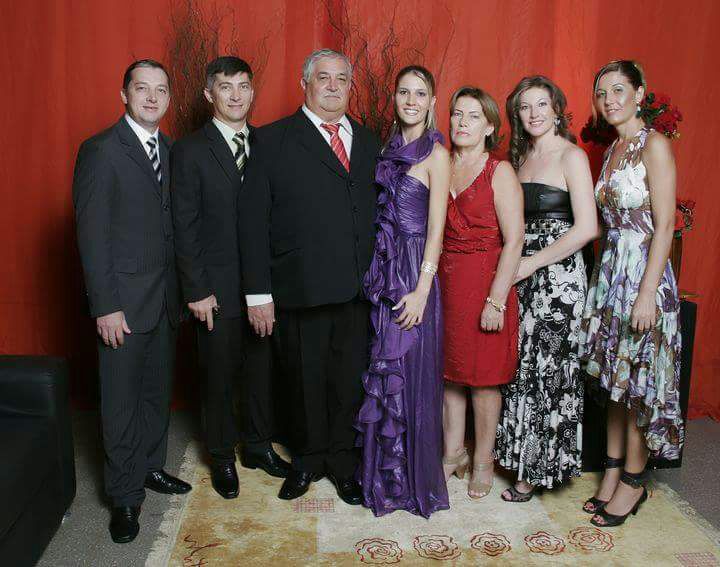 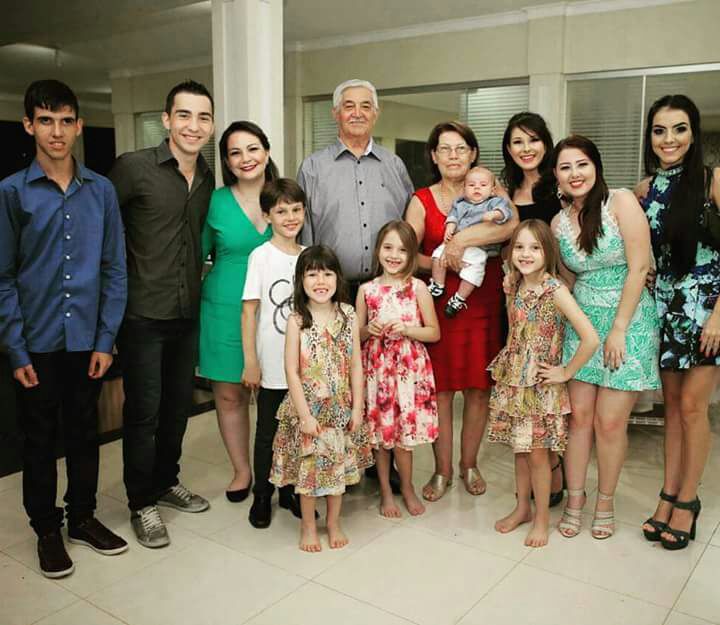 CLAUDIO OLIVEIRAVereador PR PROFESSORA SILVANAVereadora PTBPROFESSORA SILVANAVereadora PTBBRUNO DELGADOVereador PMBFÁBIO GAVASSOVereador PSBPROFESSORA MARISAVereadora PTBPROFESSORA MARISAVereadora PTBMAURICIO GOMESVereador PSBACACIO AMBROSINIVereador PSCDIRCEU ZANATTAVereador PMDBMARLON ZANELLAVereador PMDB